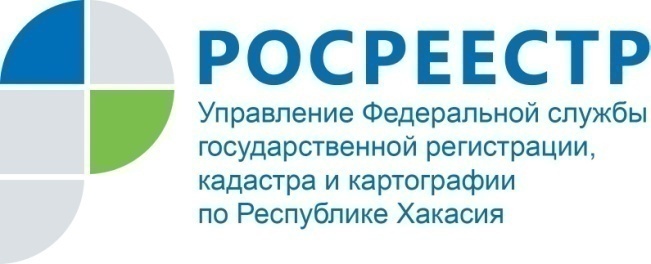 ПРЕСС-РЕЛИЗБОЛЕЕ 28 ТЫСЯЧ ВЫПИСОК ИЗ ЕГРН ПРЕДОСТАВИЛА ГРАЖДАНАМ КАДАСТРОВАЯ ПАЛАТАС начала 2018 года Кадастровая палата по Республике Хакасия предоставила гражданам более 28 тыс. выписок из Единого государственного реестра недвижимости о правах отдельного лица на имевшиеся (имеющиеся) у него объекты недвижимости.В соответствии с Федеральным законом от 13 июля 2015 года № 218-ФЗ «О государственной регистрации недвижимости» сведения, содержащиеся в ЕГРН, являются общедоступными, за исключением сведений, доступ к которым ограничен федеральным законом, и предоставляются органом регистрации прав по запросам любых лиц.К сведениям ограниченного характера относятся: дата получения органом регистрации прав заявления о кадастровом учете и (или) регистрации прав и прилагаемых к нему документов; содержание правоустанавливающих документов; обобщенные сведения о правах отдельного лица на имеющиеся или имевшиеся у него объекты недвижимости; сведения в виде копии документа, на основании которого сведения внесены в ЕГРН; сведения о признании правообладателя недееспособным или ограниченно дееспособным.Такие сведения предоставляются определенным категориям лиц, в частности самим правообладателям или их законным представителям; физическим и юридическим лицам, имеющим доверенность от правообладателя или его законного представителя; залогодержателю в отношении объектов недвижимого имущества, которые находятся у него в залоге или права на которые предоставлены ему в залог; судам, правоохранительным органам, судебным приставам-исполнителям, органам, ведущим в установленном федеральным законом порядке оперативно-розыскную деятельность; лицам, имеющим право на наследование недвижимого имущества правообладателя по завещанию или по закону; арбитражному управляющему, конкурсному управляющему в деле о банкротстве.Выписка из ЕГРН о правах отдельного лица на имевшиеся (имеющиеся) объекты недвижимости относится к сведениям, доступ к которым ограничен федеральным законом.Подать запрос можно любым удобным способом: в виде бумажного документа при личном обращении в любое отделение МФЦ независимо от места нахождения объекта недвижимости или в электронном виде, заполнив форму запроса, размещенную на официальном сайте Росреестра.В запросе на предоставление сведений обязательно указываются Ф.И.О., дата рождения, паспортные данные правообладателя, а также (в случаях, когда запрос подает сам правообладатель или его законный представитель) СНИЛС. Выписка может быть представлена на период относительно определенной даты (к примеру, на 31.08.2015 или с 01.08.2015) или на обозначенный период (с 01.01.2015 по 31.12.2017).За предоставление сведений из ЕГРН взимается плата. Так, стоимость бумажной выписки о правах отдельного лица на имевшиеся (имеющиеся) у него объекты недвижимости на территории одного субъекта Российской Федерации составляет 650 руб. для физических лиц и 1800 руб. для юридических лиц, в электронном виде – 400 руб. и 650 руб. соответственно.Сведения, содержащиеся в ЕГРН, предоставляются в срок не более трех рабочих дней со дня получения запроса о предоставлении сведений, если иной срок не установлен законом.О Федеральной кадастровой палатеФедеральная кадастровая палата (ФГБУ «ФКП Росреестра») – подведомственное учреждение Федеральной службы государственной регистрации, кадастра и картографии (Росреестр). Федеральная кадастровая палата реализует полномочия Росреестра в сфере регистрации прав на недвижимое имущество и сделок с ним, кадастрового учета объектов недвижимости и кадастровой оценки в соответствии с законодательством Российской Федерации.ФГБУ «ФКП Росреестра» образовано в 2011году в результате реорганизации региональных Кадастровых палат в филиалы Федеральной кадастровой палаты во всех субъектах Российской Федерации (всего 81 филиал). Директор ФГБУ «ФКП Росреестра» - Литвинцев Константин Александрович.Директор филиала ФГБУ «ФКП Росреестра» по Республике Хакасия Старунская Вера Ивановна .Контакты для СМИЕлена ФилатоваНачальник отдела контроля и анализа деятельности8 (3902) 35 84 96 (доб.2214)fgu19@19.kadastr.ru www.fkprf655017, Абакан, улица Кирова, 100, кабинет 105.